компенсации на горячее питание за пропущенные дни  завтрак -  70 рублей. Из них 24 рублей – региональный бюджет, 46 рублей – местный бюджет, обед – 90 рублей – региональный бюджет);- для детей с ОВЗ (1-4 класс) из расчета 170  руб. в день ( завтрак – 80 руб.(федеральный бюджет- 53,84 р., местный -17,, местный -9,16 р.), обед – 90 руб. за счет средств местного бюджета) без компенсации за пропущенные дни; для детей с ОВЗ (5-10 класс) из расчета 160  руб. в день ( завтрак – 70 руб., обед – 90 руб. за счет средств местного бюджета- для детей инвалидов  (1-4 класс) из расчета 170  руб. в день ( завтрак – 80 руб.(федеральный бюджет- 53,84 р., местный -17р., местный- 9,16 р), обед – 90 руб. за счет средств местного бюджета) без компенсации за пропущенные дни; - для детей инвалидов 5-10 класс из расчета 160,00 руб. (завтрак- 70 рублей, обед 90рублей) за счет средств местного бюджета;- компенсацию за горячее питание детям с ОВЗ, детям - инвалидам, обучающимся на дому, в том числе с применением дистанционных технологий (сухой паек) из расчета  160 рублей (завтрак- 70, обед-90 р.) в день на каждого ребенка за счет средств местного бюджета;- компенсацию за горячее питание детям из многодетных семей, обучающимся на дому, в том числе с применением дистанционных технологий (сухой паек) из расчета  160 рублей по смешанной  системе финансирования (завтрак- 70, из них 24 р.- региональный бюджет, 46- местный бюджет,  обед-90 р. регионального бюджета);- компенсацию за горячее питание детям, не имеющим льготу на питание, обучающимся на дому, в том числе с применением дистанционных технологий выдавать сухим пайком  из расчета  на сумму – 70  рублей из  местного бюджета.5.Утвердить список  обучающихся  из многодетных семей (Приложение 1).6. Установить следующий график приема пищи обучающихся 1-10 классов:Завтрак:  1  класс  - 9:05 – 9:15                2-10 класс – 9:15-  10:35Обед:1 – 5классы  -   11:15 - 11:35               6- 11классы  -  12:20 - 12:407. Назначить  ответственной  за организацию питания Гонтовую С.А., социального педагога.8. Ответственному за организацию горячего питания Гонтовой С. А. организовать:- ежедневное двухразовое горячее питание обучающихся в соответствии с санитарно-эпидемиологическими требованиями к организации питания обучающихся в общеобразовательных учреждениях, утвержденных постановлением Главного государственного санитарного врача Российской Федерации от 27.10.2020 г. №32 (СанПин 2.3/2.4.243590-20);- размещение на сайте школы в разделе «Школьное питание» перспективного меню, ежедневного фактического меню и фотографий блюд, используемых в питании обучающихся; - участие в автоматическом мониторинге питания с размещением файлов ежедневного меню горячего питания в виде электронных таблиц унифицированной структуры и обеспечить стопроцентную доступность информации об организации питания на цифровой платформе Федерального центра мониторинга питания обучающихся; - по медицинским показаниям на основании заявления родителя и документов, подтверждающих наличие у ребенка заболевания, предоставить специализированное диетическое питание; - организовать работу общественной комиссии (родительский контроль) по вопросу питания школьников; - обеспечить наличие должностных инструкций и инструкций по технике безопасности работников пищеблока;- обеспечить контроль заежедневным учетом посещаемости детьми школьной столовой, оперативно принимать меры по снятию с горячего питания детей, не посещающих школу по болезни и другим уважительным причинам; - предоставлять информацию (табель посещаемости обучающихся 1-4 классов) в срок до 1 числа каждого месяца;- осуществлять производственный контроль за качеством приготовления пищи;- системный контроль за организацией питания в школе, в т.ч. за утилизацией пищевых отходов и санитарно-гигиеническим состоянием школьного пищеблока;- профилактические мероприятия по недопущению нарушений правил санитарного законодательства, в т.ч. регламента утилизации столово-кухонных отходов;- просветительские мероприятия в течение всего учебного года по формированию у детей основ культуры питания как составляющей здорового образа жизни (конкурсы, детские праздники, исследовательские проекты, викторины, семинары, конференции, классные часы, круглые столы и другие мероприятия).         9.Приемочной комиссии осуществлять прием пищевых продуктов и продовольственного сырья при наличии соответствующих документов, подтверждающих их качество и безопасность, а также принадлежность к определенной партии пищевых продуктов в соответствии с законодательством Российской Федерации.         10.Ежедневный контроль за организацией питания детей возложить на дежурного администратора и дежурных учителей.        10.1.Дежурному администратору (согласно утвержденному графику) ежедневно контролировать соблюдение санитарно-гигиенических норм в столовой, контролировать выполнение должностных обязанностей классными руководителями во время приема пищи учащимися, не допускать случаев приема пищи учащимися без присутствия классного руководителя или учителя.          11. Создать бракеражную комиссию в составе:       1. Гонтовая С.А., учитель, социальный педагог,       2.Войцева С.В., учитель, председатель ППО,        3.Бугаенко Г.Ф., учитель,       4. Красюк Г.П., фельдшер Варваровского ФАП.         11.1.Членам бракеражной комиссии ежедневно контролировать закладку продуктов, снимать пробу, следить за соблюдением порционных норм, производить записи в бракеражном журнале о качестве пищи.         12.  Классным руководителям 1-10 классов: Войцевой С.В., Волченко Т.П., Бабич А.А., Чуприна Н.И., Долгополовой З.И., Гонтовой С.А., Рогоза О.В., Бугаенко Г.Ф., Ткаченко Н.И., Сулим Е.В.:         12.1.Проводить  разъяснительную  работу  с  обучающимися  и  их  родителями  о  необходимости  рационального  питания  детей, организовывать просветительские мероприятия в течение всего учебного года по формированию у  детей основ культуры питания  как  составляющей  здорового образа жизни (конкурсы, детские праздники,  викторины,  семинары, классные часы, круглые столы, исследовательские   проекты).          12.2.Ежедневно во время приема пищи учащимися следить за соблюдением санитарных норм и правил, поведением учащихся.          12.3.Вести ежедневный учет посещения учащимися столовой, контролировать оплату питания родителями.          12.4.Сопровождать детей в столовую, следить за соблюдением санитарно-гигиенических норм и требований к организации и режиму питания.           12.5. Ежедневно в электронном журнале вести учет пропусков обучающихся.           12.6. Выдавать родителям квитанции на оплату питания, контролировать своевременную оплату питания.           12.7. В конце каждого месяца сдавать сводную ведомость учета питающихся детей и квитанции об оплате Гонтовой С.А., ответственной за питание.            13. Юрченко Т.А., повару (по согласованию):           13.1.Осуществлять  питание  обучающихся и воспитанниковс 01.09.2023 года в  соответствии  с  10-ти  дневным меню.           13.2.Организацию питания обучающихся и воспитанников осуществлять в соответствии с санитарно-эпидемиологическими требованиями к организации питания обучающихся, утвержденными постановлением Главного государственного санитарного врача Российской Федерации от 27.10.2020г. № 32 (СанПиН 2.3/2.4.3590-20).            13.3.Обеспечить наличие технологической документации по приготовлению блюд.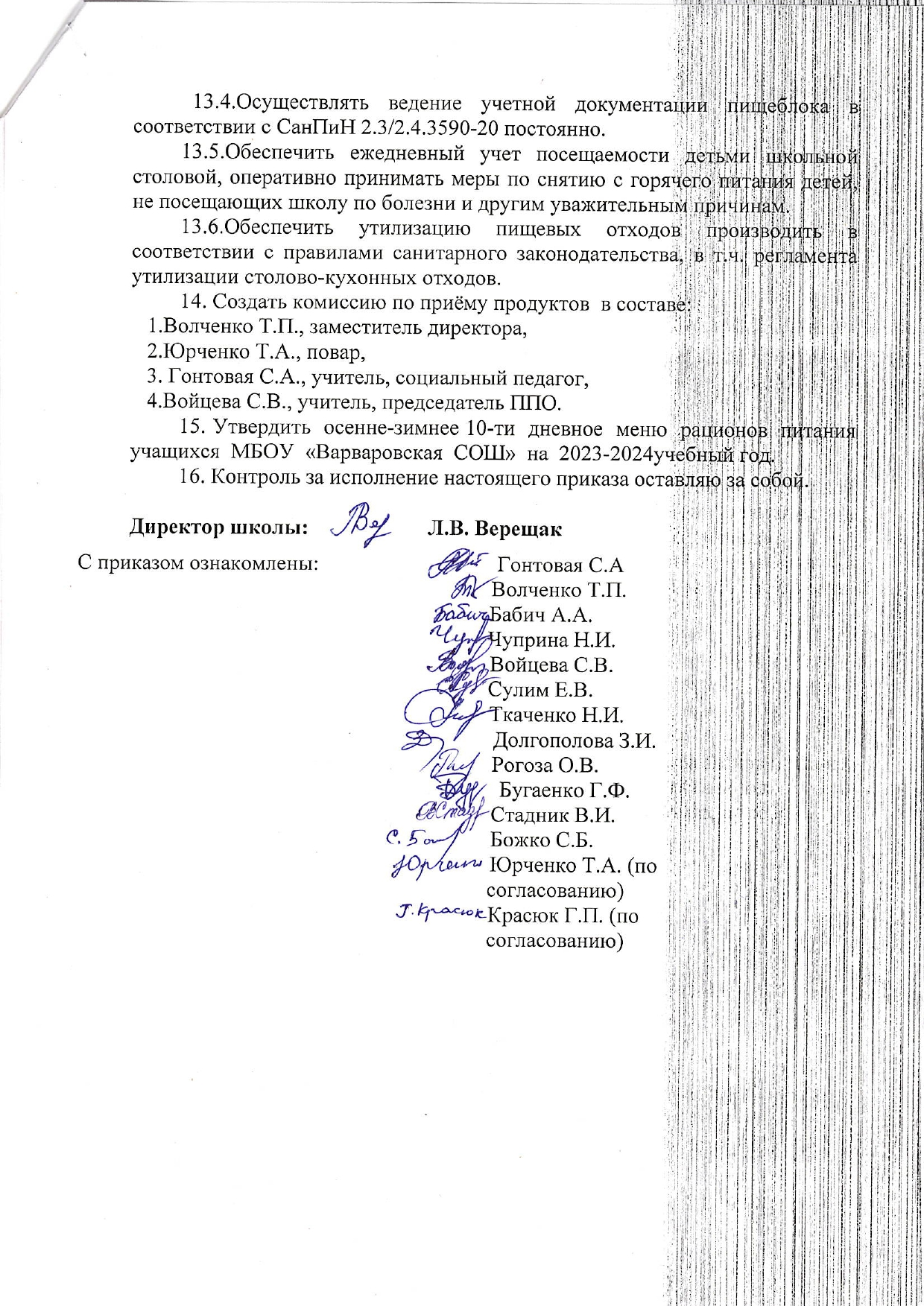 